International Poland OutreachLife from the deadThere are 2 parts to the Poland outreach event:-	Part 1 is attending the CMJ Conference (Swanwick) from Friday (eve) 16th July to Sunday 18th July. -	Part 2 is flying to Poland with the team leaving from the conference centre on 18th or 19th July.  The outreach in Poland begins on 19th July with some training and time for preparation and concludes on 30th or 31st July.  You will fly back with the UK team (unless you wish to stay on and make your own plans to travel back).  You will stay in Warsaw at accommodation arranged for the team.The UK team is led by Rev Alex Jacob (CEO CMJ UK) and the overall mission event is led by Avi Synder (Jews for Jesus) and Rev Canon Daryl Fenton (CEO CMJ Israel).  Please email Alex at alexj@cmj.org.uk if you have any questions relating to this application process.UK Application FormSigned:Date of application:Please note the following points:You will need to raise funds to cover your costs for this event (maybe your local Church/fellowship may consider giving you some support?) - These costs include attending the CMJ conference, return travel from the UK to Poland (unless you indicate you are overseeing your return travel), food and accommodation in Poland (Warsaw), personal insurance and transfers to and from airports.  We do not have precise costs at present as negotiations are still taking place with hotels in Warsaw- however the estimated cost is believed to be around £1,500 to £1,750.When your application is successful you will receive an email informing you and welcoming you to the Poland event.  At this point you will need to book into the CMJ Conference - www.cmj.org.uk/conference-2021.  All other arrangements such as flights will be organised for you - part payments will be required from you to cover these costs of flights etc. over the next few months.There will be a bursary fund to help with costs for those who will struggle to raise funds. If you require bursary support please contact Alex Jacob – setting out your circumstances and the amount of support you will need. All such requests will be treated confidentially.Please note that due to the covid restrictions there is at this stage a slight possibility that the event will be postponed until the summer of 2022. 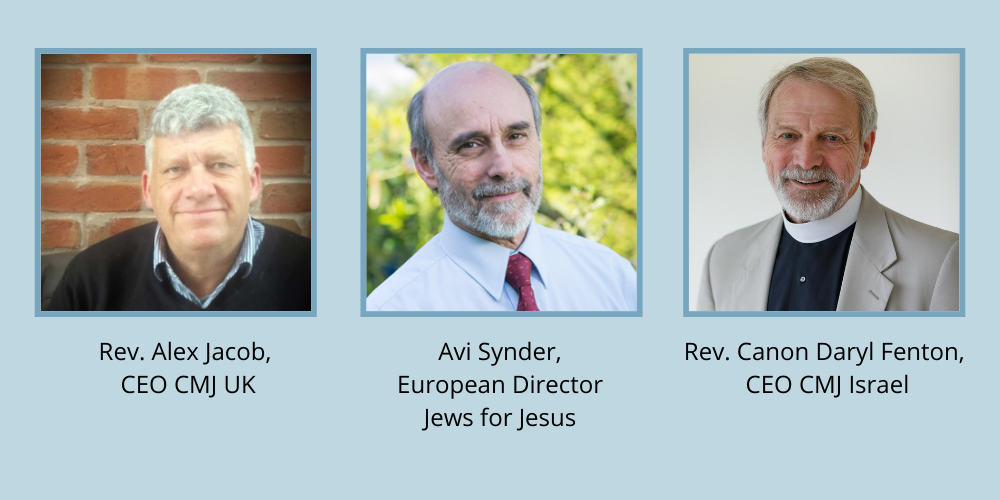 Name:Date of birth:Gender:Contact details (home address email etc.):Are you in good health?Are you supportive of the aims and values of CMJ?Are you a member of a local Church or Messianic Fellowship- if yes please give details:Do you have any specific gifts/skills (music, linguistic, social media, preaching etc.) which may be especially helpful for this mission event?Specific mission tasks will be allocated based on need and aptitude by the mission leaders - Are there certain tasks you would be happy to do and tasks you would prefer not to do? For example would you prefer to work ‘behind the scenes’ in supportive roles or in more ‘upfront roles’ such as street evangelism, drama/music teams etc.Do you have a valid passport?   (Please give passport number)Will you make your own arrangements for travel back from Warsaw?Please provide contact details of someone who could supply a personal reference for you: